Задужбина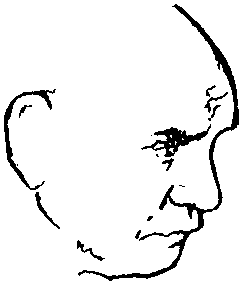 Николај ТимченкоЛесковацДАНИ НИКОЛАЈА ТИМЧЕНКА4–6. новембар 2022.П р о г р а мПетак, 4. новембар – 1800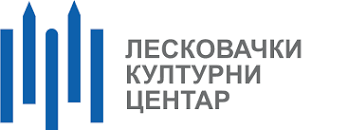 Лесковачки културни центарОТВАРАЊЕ ДАНА НИКОЛАЈА ТИМЧЕНКАЈован Пејчић, председник ЗадужбинеНиколај ТимченкоПесников светО поезији Фридриха ХелдерлинаПриредио Владимир МичићЗадужбина Николај Тимченко, 2022.Говоре: Драган Жунић, Лука Стојановић, Владимир Мичић – Ивана РистићГорана РаичевићВелики кругКњижевна пријатељства Милоша ЦрњанскогЗадужбина Николај Тимченко, 2022.Говоре: Марко Недић, Данијела Костадиновић,                       Александар Костадиновић – Ивана РистићСубота, 5. новембар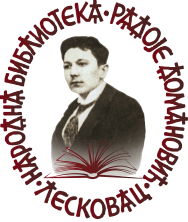 Народна библиотека „Радоје Домановић“13.00Књижевни и уметнички легати СрбијеГост  Задужбине Николаја ТимченкаЛегат Милића од Мачве (Крушевац)Говоре: Љубиша Ђидић, Небојша Лапчевић,                 Весна Илић, Јован Пејчић, Владимир Мичић 19.00Душан А. ЈањићОсветлити, објаснитиКњижевноисторијска и упоредна истраживањаПриредила Биљана МичићЗадужбина Николај Тимченко, 2022.Говоре: Данило Коцић, Биљана Мичић, Душан А. Јањић – Јадранка ЈовићЈован БукелићГеографија душе. Етика и њене сенкеПсихијатријски есејиГоворе: Милица Пејовић Милованчевић,                                         Јован Пејчић, Јован Букелић – Јадранка ЈовићНародна библиотека „Радоје Домановић“Задужбина Николај Тимченко, 2022.Недеља, 6. новембар – 1200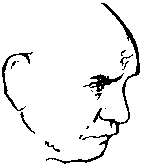 Легат „Николај Тимченко“Додела Награде „Николај Тимченко“Јован Пејчић: Саопштење жиријаДраган Жунић: Енциклопедизам и теорија романа                  Предрага ПетровићаПредраг Петровић: Беседа добитника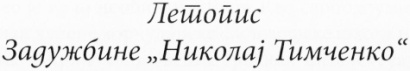 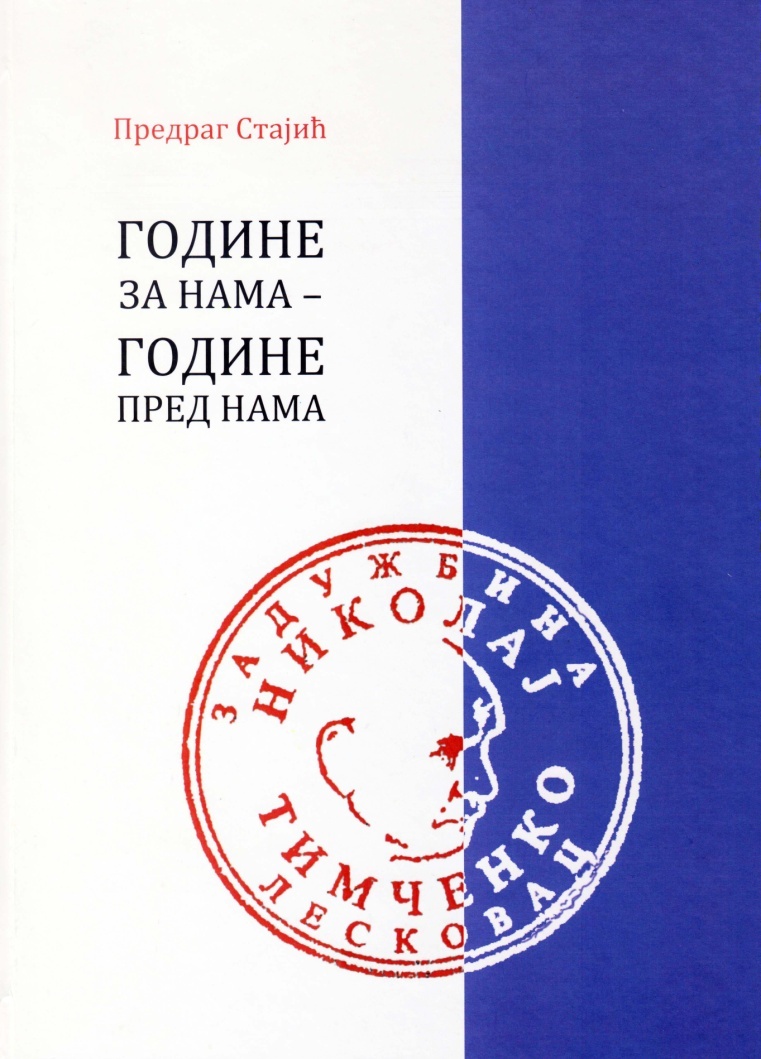 